Schülerversuch – Das EibootMaterialien: 		Styroporplatte, Ei, 4 Nägel, Leukotape, Nadel, Teelicht, Feuerzeug, Wanne, 500 mL Becherglas, MesserChemikalien:		Wasser, Eischale, StyroporDurchführung: 			Als erstes wird aus der Styroporplatte ein Bootsrumpf geschnitten. In die Mitte wird das Teelicht gestellt und um das Teelicht herum werden die vier Nägel eingesteckt. 		Anschließend wird das Ei ausgeblasen (diese Aufgabe können die SuS Zuhause durchführen, um das Ei nicht zu verschwenden) und zur Hälfte mit Wasser befüllt, indem es in ein großes Becherglas getaucht wird. Das Ei muss gut getrocknet werden und beide Löcher mit Leukotape versiegelt werden (evt. mehrere Schichten). In eine Öffnung wird mit der Nadel wieder ein Loch durch das Leukotape gestochen. Das Ei wird nun so auf die Nägel gelegt, dass die Eiöffnung zum Heck des Bootes zeigt und außerdem ein wenig nach oben gerichtet liegt, damit kein Wasser ausläuft. Jetzt kann das Teelicht entzündet werden. Beobachtung:			Das Ei wird warm und an der Unterseite entsteht ein Rußfleck. Nach ca. fünf Minuten kann beobachtet werden, wie Dampf aus dem Ei strömt und sich das Boot in Bewegung setzt. 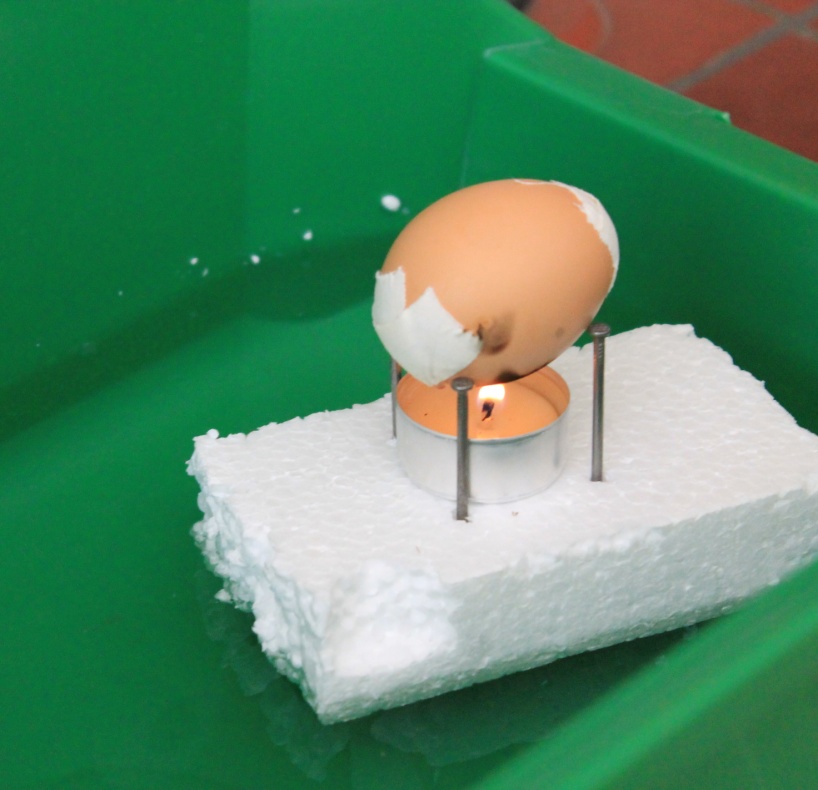 Abb.  -  Das Eiboot.Deutung:			Das Teelicht bringt das Wasser im Ei zum Sieden. Es entsteht Wasserdampf, der mehr Platz als das flüssige Wasser benötigt. Durch die kleine Öffnung kann der Wasserdampf nach hinten entweichen. Er treibt das Boot an.  Entsorgung:	Die SuS können das Boot mit nach Hause nehmen. Ansonsten können die Materialien recycelt werden. Das Ei kann im Feststoffbehälter entsorgt werden. Literatur:	Landesverband Sächsischer Jugendwerke eV., http://www.wissenschaftskarawane.de/index.php?id=121&tx_ttnews[tt_news]=221&tx_ttnews[backPid]=119&cHash=63205a70bec2b7ea6898e6661157caa5, 01.11.2011 (Zuletzt abgerufen am 01.08.2015 um 19:07). GefahrenstoffeGefahrenstoffeGefahrenstoffeGefahrenstoffeGefahrenstoffeGefahrenstoffeGefahrenstoffeGefahrenstoffeGefahrenstoffeWasserWasserWasser------EischaleEischaleEischale------StyroporStyroporStyropor------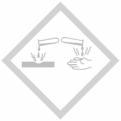 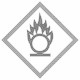 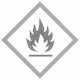 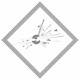 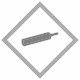 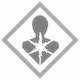 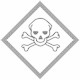 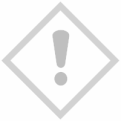 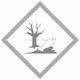 